Beste < naam>,Feedback maakt je sterker en helpt bij je professionele ontwikkeling. Om jezelf continue te ontwikkelen, is het slim om vaker feedback te ontvangen.Met TruQu, de feedback tool van <bedrijf>, kun jij nu eenvoudiger dan ooit feedback vragen en geven. Bij <bedrijf> vinden wij het heel belangrijk dat jij maximaal de ruimte hebt om jezelf te ontwikkelen. Sneller ontwikkelen betekent meerdere keren in het jaar relevante feedback ontvangen. Relevante feedback is kort en makkelijk en triggert om de dialoog aan te gaan.Vier redenen waarom je TruQu kunt gebruikenLaagdrempelige en leuke manier om bezig te zijn met je ontwikkeling.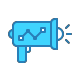 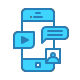 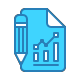 Real time je leer- en ontwikkelpunten inzichtelijk.Jij hebt zelf de regie over je ontwikkeling.Van een jaarlijks gesprek, naar een waardevol gesprek. TruQu kan jou helpen om continu de dialoog aan te gaan.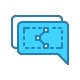 In TruQu staat een aantal standaard vragenlijsten waarmee je feedback kunt vragen aan je team, je manager en anderen. Daarnaast kun je zelf jouw doelstellingen in TruQu zetten en flexibel feedback uitvragen op een logisch moment. Bijvoorbeeld na de eerste weken van je opdracht, tijdens een project, na een presentatie en na het afronden van een opdracht. Met al deze verzamelde feedback kun je jezelf monitoren en daarnaast kun je deze feedback als input voor een waardevol gesprek gebruiken.Wat andere gebruikers zeggen:"Het is een gebruiksvriendelijke manier om feedback te vragen aan je collega's waar je mee samenwerkt. De vragenboog is kort en krachtig, waardoor bijna iedereen die je vraagt reageert. En daarnaast kan je manager de feedback niet zien, waardoor het echt feedback is voor jou, en niet voor “het bedrijf".“TruQu biedt een eenvoudige manier om elkaar snel feedback te geven, waardoor je beter met elkaar gaat samenwerken. En daardoor kun je sneller mooie resultaten behalen!“Start nuActiveer dus nu je TruQu account via e-mail, bedrijf.truqu.com of truqu.com en start meteen! Sla direct je inloggegevens op zodat je in het vervolg snel kan inloggen. Bij vragen kun je terecht bij <naam admin>.Als je, je account hebt geactiveerd en je in TruQu zit, kun je aan de slag! Hieronder vind je een aantal handige tips om snel alles uit TruQu te halen.Bedenk voor jezelf of in overleg met je manager je strategie: hoe vaak wil ik feedback vragen? Is dat op vaste momenten? Hoe zorg ik ervoor dat ik dat niet vergeet?Denk eraan dat je een foto toevoegt aan je profiel. Op die manier word je veel herkenbaarder voor collega’s en wordt de uitstraling van jouw feedback nog persoonlijker;Bij “Vraag feedback” kun je zowel een enkele vraag als een vooraf gemaakte vragenlijst gebruiken om feedback te vragen. Loop eens(samen met iemand anders?) door de vragenlijsten heen en bedenk wanneer jij die goed zou kunnen gebruiken;Onder “Geef feedback” kun je ongevraagd feedback geven aan een collega. Dat klinkt misschien gek, maar dat is het helemaal niet. Het geeft alleen maar aan dat je betrokken bent en dat je wilt bijdragen aan de groei van een ander;Bij "Doelen" kan je een aantal persoonlijke doelen invoeren. Wil jij bijvoorbeeld je presentatievaardigheden, communicatie of open houding verbeteren? Vul het hier in. Je kan specifieke feedback die je vraagt koppelen aan deze doelenBij “Analyseren” kun je een overzicht zien van de resultaten van door jou gebruikte vragenlijsten. Als je de zelfde vragenlijst meerdere malen verstuurt, krijg je inzicht in bijvoorbeeld het gemiddelde van de antwoorden van een bepaalde vraag. Handig om af en toe eens terug te kijken!Ten slotte zijn er complimenten: leuk om te krijgen én leuk om uit te delen. Als je blij bent met een actie van een collega, laat het hem /haar dan weten door middel van een compliment. Jij vindt het toch ook leuk om te merken dat anderen je werk waarderen?Feedback vragen is een kwestie van doen, dus begin eens met een eerste feedbackvraag aan een collega en zie wat er gebeurt!<Persoonlijke afsluiting>